Publicado en Andalucía el 16/09/2022 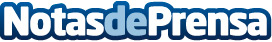 Las firmas Social Energy y Cesvent se unen para abrir seis nuevos puntos de venta en AndalucíaEstos nuevos espacios permitirán estar más cerca de las personas y ayudarlas en el proceso de emancipación eléctrica, favoreciendo el autoconsumo y el ahorroDatos de contacto:Social Energy955441111Nota de prensa publicada en: https://www.notasdeprensa.es/las-firmas-social-energy-y-cesvent-se-unen Categorias: Nacional Andalucia Ecología Sostenibilidad Otras Industrias Innovación Tecnológica http://www.notasdeprensa.es